EMILIE JOLIE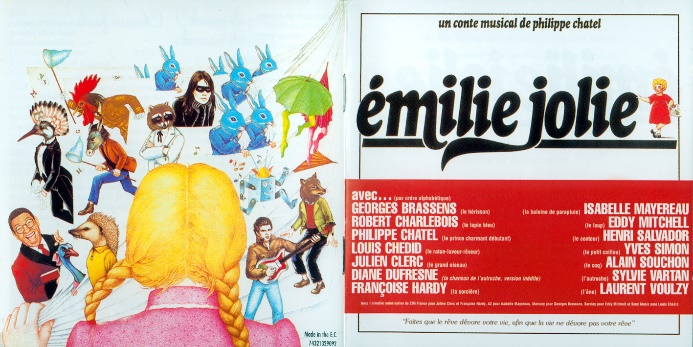 Année de première : 1979Origine : FranceEMILIE JOLIEAnnée de première : 1979Origine : FranceEMILIE JOLIEAnnée de première : 1979Origine : FranceEMILIE JOLIEAnnée de première : 1979Origine : FranceEMILIE JOLIEAnnée de première : 1979Origine : FranceEMILIE JOLIEAnnée de première : 1979Origine : FranceEMILIE JOLIEAnnée de première : 1979Origine : FranceEMILIE JOLIEAnnée de première : 1979Origine : FranceEMILIE JOLIEAnnée de première : 1979Origine : FranceEMILIE JOLIEAnnée de première : 1979Origine : FranceEMILIE JOLIEAnnée de première : 1979Origine : FranceEMILIE JOLIEAnnée de première : 1979Origine : FranceEMILIE JOLIEAnnée de première : 1979Origine : FranceEMILIE JOLIEAnnée de première : 1979Origine : FranceEMILIE JOLIEAnnée de première : 1979Origine : FranceEMILIE JOLIEAnnée de première : 1979Origine : France